XXX Conferencias Internacionales de Veterinaria Equina, 13 y 14 de junio de 2019. Salón Regimiento de Granaderos, Luis María Campos 554, Buenos AiresPrograma Conferencias*Incluidos en arancel de inscripciónAranceles de Inscripción              Hasta el 2-6-19                                 Desde el 3-6-19  hasta                                                                          Inscripción en sede de ConferenciasVET socios..........        $ 2800                                                       $   3200VET no socios......       $ 3800                                                       $   4200Estudiantes socios....  $ 2000                                                        $   2400Estudiantes no socios $ 2900                                                        $   3300Informes e inscripciones: Asociación Argentina de Veterinaria EquinaDiego Cárman 222 (1642) San Isidro – Pcia. de Buenos Aires - Argentina  Tel/Fax  54 11  4700-1498, Cel: +54 9 11-5872-5798Web: www.aave.com.ar e-mail:  asocaave@gmail.comHorarioJueves 13Viernes 147:30-8:30Acreditación 8:30-8:45Bienvenida y Presentación8:45-10:15Diagnóstico y manejo de condiciones que afectan el aparato podotroclear.Dr. Jose M. Garcia LopezDiagnóstico y manejo de condiciones que afectan el dorso equino, opciones y tratamiento.Dr. Jose M. Garcia Lopez10:15-10:45Coffee Break*Coffee Break*10:45-12:15Diagnóstico y manejo de condiciones en la babilla.Dr. José M. Garcia LopezExposicion Oral de Trabajos Presentados como poster12:15-14Almuerzo*Almuerzo*14-15:45Patologías comunes y tratamiento del sistema reproductivo de las yeguasDr.Juanc C. SamperBienestar Equino: Mesa Redonda15:45-16:15Coffee Break*Coffee Break*16:15-17:45Problemas frecuentes en el último tercio de la gestación. Dr. Juan C. SamperManejo del Padrillo y del semen para maximizar fertilidad. Dr. Juan C. Samper18 hs          * Evento Social para todos los                   participantes de las Conferencias18 hs          * Evento Social para todos los                   participantes de las Conferencias18 hs          * Evento Social para todos los                   participantes de las Conferencias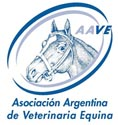 